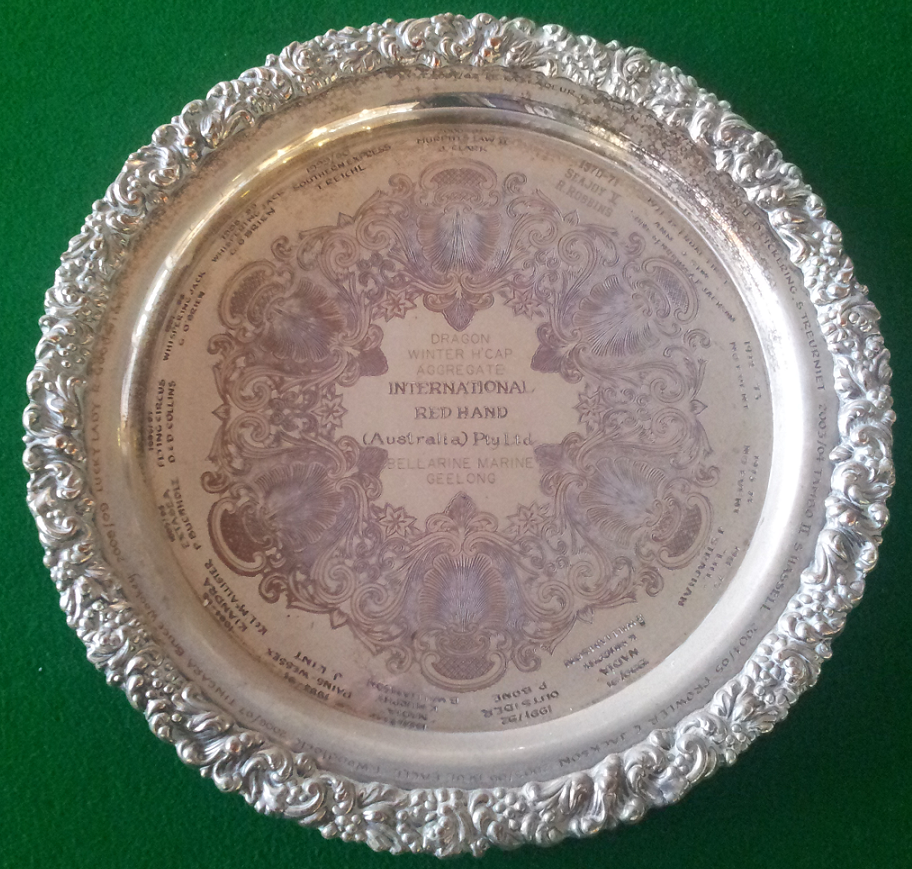 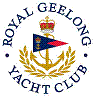 Royal Geelong Yacht Club Inc.Est 1859Trophy Deed of Gift.Trophy Deed of Gift.Trophy:International Red Hand TrophyPresented by:Bellarine Marine (Jim Sim prop)Date:1970For:Dragon Winter Aggregate.Only 3 winter series for Dragons run.Remarks / Revisions1990: Reallocated to Combined Handicap Winner of event so named2005-2006: Reallocated to Div. III Aggregate Winner (2005-2006 => 2009-2010)Click here for Dragon Winter Series Aggregate WinnersClick here for Div. I / II Winners (1990-2005)Click here for Div. III Aggregate WinnerClick here for Dragon Winter Series Aggregate WinnersClick here for Div. I / II Winners (1990-2005)Click here for Div. III Aggregate Winner